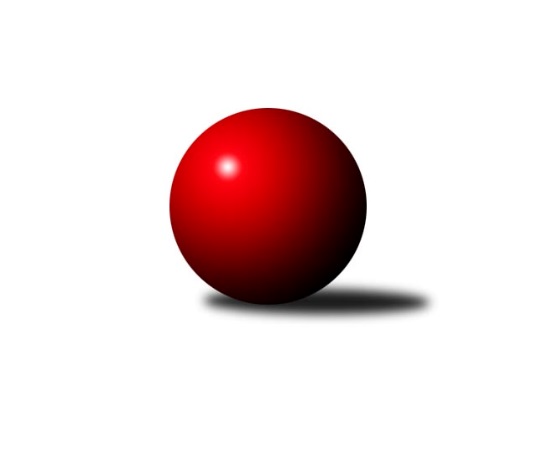 Č.4Ročník 2019/2020	25.5.2024 3. KLM A 2019/2020Statistika 4. kolaTabulka družstev:		družstvo	záp	výh	rem	proh	skore	sety	průměr	body	plné	dorážka	chyby	1.	TJ Kovohutě Příbram	4	4	0	0	24.0 : 8.0 	(57.5 : 38.5)	3232	8	2164	1068	30.3	2.	Kuželky Jiskra Hazlov	4	3	0	1	22.0 : 10.0 	(64.5 : 31.5)	3268	6	2179	1089	28	3.	TJ Lokomotiva Ústí n. L.	4	3	0	1	22.0 : 10.0 	(56.0 : 40.0)	3434	6	2291	1143	18	4.	TJ Elektrárny Kadaň	4	3	0	1	21.0 : 11.0 	(51.0 : 45.0)	3246	6	2194	1052	32.8	5.	SKK Bohušovice B	4	2	0	2	19.0 : 13.0 	(53.0 : 43.0)	3198	4	2177	1021	32	6.	SK Škoda VS Plzeň	4	2	0	2	16.0 : 16.0 	(49.0 : 47.0)	3233	4	2158	1076	30.5	7.	TJ Teplice Letná	4	2	0	2	13.0 : 19.0 	(46.5 : 49.5)	3187	4	2147	1040	35.8	8.	CB Dobřany B	4	1	1	2	14.0 : 18.0 	(47.0 : 49.0)	3282	3	2182	1100	24	9.	SK Žižkov Praha	4	1	1	2	11.0 : 21.0 	(32.0 : 64.0)	3286	3	2207	1079	28.5	10.	TJ Slavoj Plzeň	4	1	0	3	12.0 : 20.0 	(38.5 : 57.5)	3110	2	2124	986	33.5	11.	SKK Podbořany	4	1	0	3	11.0 : 21.0 	(42.5 : 53.5)	3047	2	2094	953	44.3	12.	SKK Rokycany B	4	0	0	4	7.0 : 25.0 	(38.5 : 57.5)	3158	0	2168	991	43Tabulka doma:		družstvo	záp	výh	rem	proh	skore	sety	průměr	body	maximum	minimum	1.	TJ Kovohutě Příbram	2	2	0	0	12.0 : 4.0 	(29.5 : 18.5)	3177	4	3200	3153	2.	CB Dobřany B	2	1	1	0	9.0 : 7.0 	(27.5 : 20.5)	3454	3	3465	3443	3.	TJ Lokomotiva Ústí n. L.	1	1	0	0	6.0 : 2.0 	(16.0 : 8.0)	3448	2	3448	3448	4.	TJ Elektrárny Kadaň	1	1	0	0	5.0 : 3.0 	(14.0 : 10.0)	3182	2	3182	3182	5.	Kuželky Jiskra Hazlov	2	1	0	1	10.0 : 6.0 	(33.0 : 15.0)	3355	2	3385	3324	6.	SK Žižkov Praha	2	1	0	1	7.0 : 9.0 	(20.5 : 27.5)	3315	2	3355	3274	7.	SK Škoda VS Plzeň	2	1	0	1	7.0 : 9.0 	(20.5 : 27.5)	3216	2	3290	3141	8.	TJ Slavoj Plzeň	2	1	0	1	7.0 : 9.0 	(20.5 : 27.5)	3150	2	3163	3136	9.	SKK Bohušovice B	3	1	0	2	12.0 : 12.0 	(36.0 : 36.0)	3141	2	3230	3041	10.	SKK Podbořany	3	1	0	2	10.0 : 14.0 	(34.5 : 37.5)	3100	2	3198	3028	11.	SKK Rokycany B	2	0	0	2	3.0 : 13.0 	(17.5 : 30.5)	3193	0	3200	3186	12.	TJ Teplice Letná	2	0	0	2	1.0 : 15.0 	(17.5 : 30.5)	3278	0	3318	3237Tabulka venku:		družstvo	záp	výh	rem	proh	skore	sety	průměr	body	maximum	minimum	1.	Kuželky Jiskra Hazlov	2	2	0	0	12.0 : 4.0 	(31.5 : 16.5)	3224	4	3273	3175	2.	TJ Teplice Letná	2	2	0	0	12.0 : 4.0 	(29.0 : 19.0)	3142	4	3185	3099	3.	TJ Kovohutě Příbram	2	2	0	0	12.0 : 4.0 	(28.0 : 20.0)	3260	4	3397	3122	4.	TJ Lokomotiva Ústí n. L.	3	2	0	1	16.0 : 8.0 	(40.0 : 32.0)	3430	4	3437	3424	5.	TJ Elektrárny Kadaň	3	2	0	1	16.0 : 8.0 	(37.0 : 35.0)	3267	4	3368	3207	6.	SKK Bohušovice B	1	1	0	0	7.0 : 1.0 	(17.0 : 7.0)	3255	2	3255	3255	7.	SK Škoda VS Plzeň	2	1	0	1	9.0 : 7.0 	(28.5 : 19.5)	3242	2	3369	3115	8.	SK Žižkov Praha	2	0	1	1	4.0 : 12.0 	(11.5 : 36.5)	3271	1	3446	3096	9.	SKK Podbořany	1	0	0	1	1.0 : 7.0 	(8.0 : 16.0)	2994	0	2994	2994	10.	CB Dobřany B	2	0	0	2	5.0 : 11.0 	(19.5 : 28.5)	3197	0	3263	3130	11.	TJ Slavoj Plzeň	2	0	0	2	5.0 : 11.0 	(18.0 : 30.0)	3090	0	3103	3077	12.	SKK Rokycany B	2	0	0	2	4.0 : 12.0 	(21.0 : 27.0)	3141	0	3244	3038Tabulka podzimní části:		družstvo	záp	výh	rem	proh	skore	sety	průměr	body	doma	venku	1.	TJ Kovohutě Příbram	4	4	0	0	24.0 : 8.0 	(57.5 : 38.5)	3232	8 	2 	0 	0 	2 	0 	0	2.	Kuželky Jiskra Hazlov	4	3	0	1	22.0 : 10.0 	(64.5 : 31.5)	3268	6 	1 	0 	1 	2 	0 	0	3.	TJ Lokomotiva Ústí n. L.	4	3	0	1	22.0 : 10.0 	(56.0 : 40.0)	3434	6 	1 	0 	0 	2 	0 	1	4.	TJ Elektrárny Kadaň	4	3	0	1	21.0 : 11.0 	(51.0 : 45.0)	3246	6 	1 	0 	0 	2 	0 	1	5.	SKK Bohušovice B	4	2	0	2	19.0 : 13.0 	(53.0 : 43.0)	3198	4 	1 	0 	2 	1 	0 	0	6.	SK Škoda VS Plzeň	4	2	0	2	16.0 : 16.0 	(49.0 : 47.0)	3233	4 	1 	0 	1 	1 	0 	1	7.	TJ Teplice Letná	4	2	0	2	13.0 : 19.0 	(46.5 : 49.5)	3187	4 	0 	0 	2 	2 	0 	0	8.	CB Dobřany B	4	1	1	2	14.0 : 18.0 	(47.0 : 49.0)	3282	3 	1 	1 	0 	0 	0 	2	9.	SK Žižkov Praha	4	1	1	2	11.0 : 21.0 	(32.0 : 64.0)	3286	3 	1 	0 	1 	0 	1 	1	10.	TJ Slavoj Plzeň	4	1	0	3	12.0 : 20.0 	(38.5 : 57.5)	3110	2 	1 	0 	1 	0 	0 	2	11.	SKK Podbořany	4	1	0	3	11.0 : 21.0 	(42.5 : 53.5)	3047	2 	1 	0 	2 	0 	0 	1	12.	SKK Rokycany B	4	0	0	4	7.0 : 25.0 	(38.5 : 57.5)	3158	0 	0 	0 	2 	0 	0 	2Tabulka jarní části:		družstvo	záp	výh	rem	proh	skore	sety	průměr	body	doma	venku	1.	TJ Teplice Letná	0	0	0	0	0.0 : 0.0 	(0.0 : 0.0)	0	0 	0 	0 	0 	0 	0 	0 	2.	SKK Bohušovice B	0	0	0	0	0.0 : 0.0 	(0.0 : 0.0)	0	0 	0 	0 	0 	0 	0 	0 	3.	Kuželky Jiskra Hazlov	0	0	0	0	0.0 : 0.0 	(0.0 : 0.0)	0	0 	0 	0 	0 	0 	0 	0 	4.	SKK Rokycany B	0	0	0	0	0.0 : 0.0 	(0.0 : 0.0)	0	0 	0 	0 	0 	0 	0 	0 	5.	SKK Podbořany	0	0	0	0	0.0 : 0.0 	(0.0 : 0.0)	0	0 	0 	0 	0 	0 	0 	0 	6.	TJ Lokomotiva Ústí n. L.	0	0	0	0	0.0 : 0.0 	(0.0 : 0.0)	0	0 	0 	0 	0 	0 	0 	0 	7.	TJ Elektrárny Kadaň	0	0	0	0	0.0 : 0.0 	(0.0 : 0.0)	0	0 	0 	0 	0 	0 	0 	0 	8.	TJ Slavoj Plzeň	0	0	0	0	0.0 : 0.0 	(0.0 : 0.0)	0	0 	0 	0 	0 	0 	0 	0 	9.	SK Škoda VS Plzeň	0	0	0	0	0.0 : 0.0 	(0.0 : 0.0)	0	0 	0 	0 	0 	0 	0 	0 	10.	TJ Kovohutě Příbram	0	0	0	0	0.0 : 0.0 	(0.0 : 0.0)	0	0 	0 	0 	0 	0 	0 	0 	11.	CB Dobřany B	0	0	0	0	0.0 : 0.0 	(0.0 : 0.0)	0	0 	0 	0 	0 	0 	0 	0 	12.	SK Žižkov Praha	0	0	0	0	0.0 : 0.0 	(0.0 : 0.0)	0	0 	0 	0 	0 	0 	0 	0 Zisk bodů pro družstvo:		jméno hráče	družstvo	body	zápasy	v %	dílčí body	sety	v %	1.	David Hošek 	TJ Kovohutě Příbram  	4	/	4	(100%)	12.5	/	16	(78%)	2.	Jaroslav Roj 	TJ Kovohutě Příbram  	4	/	4	(100%)	12	/	16	(75%)	3.	Jakub Dařílek 	TJ Lokomotiva Ústí n. L.  	4	/	4	(100%)	12	/	16	(75%)	4.	Martin Zahálka st.	TJ Lokomotiva Ústí n. L.  	4	/	4	(100%)	11	/	16	(69%)	5.	Milan Slabý 	SKK Bohušovice B 	4	/	4	(100%)	11	/	16	(69%)	6.	Radek Šípek 	SKK Bohušovice B 	4	/	4	(100%)	9	/	16	(56%)	7.	Ondřej Bína 	Kuželky Jiskra Hazlov  	3	/	3	(100%)	9	/	12	(75%)	8.	Pavel Říhánek 	SK Škoda VS Plzeň  	3	/	3	(100%)	9	/	12	(75%)	9.	Luboš Kocmich 	SK Žižkov Praha 	3	/	3	(100%)	8.5	/	12	(71%)	10.	David Repčík 	Kuželky Jiskra Hazlov  	3	/	4	(75%)	13	/	16	(81%)	11.	Oldřich Hendl 	TJ Kovohutě Příbram  	3	/	4	(75%)	13	/	16	(81%)	12.	Martin Provazník 	CB Dobřany B 	3	/	4	(75%)	12	/	16	(75%)	13.	Tomáš Štraicher 	TJ Lokomotiva Ústí n. L.  	3	/	4	(75%)	12	/	16	(75%)	14.	Pavel Repčík 	Kuželky Jiskra Hazlov  	3	/	4	(75%)	11	/	16	(69%)	15.	Rudolf Hofmann 	SKK Podbořany  	3	/	4	(75%)	10.5	/	16	(66%)	16.	Josef Šálek 	TJ Lokomotiva Ústí n. L.  	3	/	4	(75%)	10	/	16	(63%)	17.	Karel Bučko 	TJ Elektrárny Kadaň 	3	/	4	(75%)	10	/	16	(63%)	18.	Marcel Lukáš 	TJ Elektrárny Kadaň 	3	/	4	(75%)	9	/	16	(56%)	19.	Dominik Novotný 	CB Dobřany B 	3	/	4	(75%)	9	/	16	(56%)	20.	Jaroslav Wagner 	SKK Podbořany  	2	/	2	(100%)	6	/	8	(75%)	21.	Tomáš Charvát 	SKK Bohušovice B 	2	/	2	(100%)	5	/	8	(63%)	22.	Martin Perníček 	SKK Bohušovice B 	2	/	3	(67%)	9	/	12	(75%)	23.	Petr Svoboda 	SK Škoda VS Plzeň  	2	/	3	(67%)	7.5	/	12	(63%)	24.	Jan Hybš 	TJ Teplice Letná 	2	/	3	(67%)	7	/	12	(58%)	25.	Tomáš Číž 	TJ Kovohutě Příbram  	2	/	3	(67%)	7	/	12	(58%)	26.	Jan Vacikar 	SK Škoda VS Plzeň  	2	/	3	(67%)	7	/	12	(58%)	27.	Daniel Lukáš 	TJ Elektrárny Kadaň 	2	/	3	(67%)	7	/	12	(58%)	28.	Martin Prokůpek 	SKK Rokycany B 	2	/	3	(67%)	6	/	12	(50%)	29.	Petr Veverka 	SK Žižkov Praha 	2	/	3	(67%)	4	/	12	(33%)	30.	Miroslav Repčík 	Kuželky Jiskra Hazlov  	2	/	4	(50%)	11	/	16	(69%)	31.	Stanislav Novák 	Kuželky Jiskra Hazlov  	2	/	4	(50%)	10	/	16	(63%)	32.	Matěj Novák 	Kuželky Jiskra Hazlov  	2	/	4	(50%)	8	/	16	(50%)	33.	Josef Kreutzer 	TJ Slavoj Plzeň 	2	/	4	(50%)	8	/	16	(50%)	34.	Milan Vicher 	SK Škoda VS Plzeň  	2	/	4	(50%)	8	/	16	(50%)	35.	Petr Harmáček 	TJ Slavoj Plzeň 	2	/	4	(50%)	8	/	16	(50%)	36.	Roman Pivoňka 	CB Dobřany B 	2	/	4	(50%)	7.5	/	16	(47%)	37.	Jiří Opatrný 	TJ Slavoj Plzeň 	2	/	4	(50%)	7.5	/	16	(47%)	38.	Josef Kašpar 	SK Žižkov Praha 	2	/	4	(50%)	7.5	/	16	(47%)	39.	Petr Dvořák 	TJ Elektrárny Kadaň 	2	/	4	(50%)	7.5	/	16	(47%)	40.	Jan Hák 	TJ Elektrárny Kadaň 	2	/	4	(50%)	7	/	16	(44%)	41.	Josef Hořejší 	TJ Slavoj Plzeň 	2	/	4	(50%)	6	/	16	(38%)	42.	Lukáš Hanzlík 	TJ Teplice Letná 	2	/	4	(50%)	6	/	16	(38%)	43.	Miroslav Wedlich 	TJ Lokomotiva Ústí n. L.  	1	/	1	(100%)	4	/	4	(100%)	44.	Karel Bouša 	TJ Teplice Letná 	1	/	1	(100%)	3	/	4	(75%)	45.	Martin Procházka 	SKK Rokycany B 	1	/	1	(100%)	3	/	4	(75%)	46.	Jan Ambra 	TJ Elektrárny Kadaň 	1	/	1	(100%)	2.5	/	4	(63%)	47.	Milan Fanta 	Kuželky Jiskra Hazlov  	1	/	1	(100%)	2.5	/	4	(63%)	48.	Tadeáš Zeman 	SKK Podbořany  	1	/	1	(100%)	2	/	4	(50%)	49.	Petr Fabian 	TJ Lokomotiva Ústí n. L.  	1	/	1	(100%)	2	/	4	(50%)	50.	Vojtěch Havlík 	SKK Rokycany B 	1	/	2	(50%)	5	/	8	(63%)	51.	Michal Hrdina 	TJ Elektrárny Kadaň 	1	/	2	(50%)	5	/	8	(63%)	52.	Josef Hůda 	TJ Kovohutě Příbram  	1	/	2	(50%)	4	/	8	(50%)	53.	Vladislav Krusman 	SKK Podbořany  	1	/	2	(50%)	3	/	8	(38%)	54.	Jakub Harmáček 	TJ Slavoj Plzeň 	1	/	2	(50%)	3	/	8	(38%)	55.	Roman Drugda 	TJ Slavoj Plzeň 	1	/	2	(50%)	3	/	8	(38%)	56.	Jaroslav Lefner 	TJ Elektrárny Kadaň 	1	/	2	(50%)	3	/	8	(38%)	57.	Ladislav Filek 	SK Škoda VS Plzeň  	1	/	2	(50%)	2	/	8	(25%)	58.	Roman Filip 	SKK Bohušovice B 	1	/	3	(33%)	5	/	12	(42%)	59.	Jindřich Formánek 	TJ Teplice Letná 	1	/	3	(33%)	5	/	12	(42%)	60.	Pavel Stupka 	SKK Podbořany  	1	/	3	(33%)	5	/	12	(42%)	61.	Jaroslav Chvojka 	SKK Bohušovice B 	1	/	3	(33%)	5	/	12	(42%)	62.	Milan Findejs 	SK Škoda VS Plzeň  	1	/	3	(33%)	5	/	12	(42%)	63.	Martin Čistý 	TJ Kovohutě Příbram  	1	/	3	(33%)	4	/	12	(33%)	64.	Luboš Řezáč 	TJ Kovohutě Příbram  	1	/	3	(33%)	4	/	12	(33%)	65.	Alexandr Trpišovský 	TJ Teplice Letná 	1	/	4	(25%)	10	/	16	(63%)	66.	Petr Fara 	SKK Rokycany B 	1	/	4	(25%)	9	/	16	(56%)	67.	Jan Salajka 	TJ Teplice Letná 	1	/	4	(25%)	8.5	/	16	(53%)	68.	Vladimír Šána 	SKK Podbořany  	1	/	4	(25%)	8	/	16	(50%)	69.	Martin Vít 	SK Škoda VS Plzeň  	1	/	4	(25%)	7.5	/	16	(47%)	70.	Ladislav Koláček 	SKK Bohušovice B 	1	/	4	(25%)	7.5	/	16	(47%)	71.	Milan Vrabec 	CB Dobřany B 	1	/	4	(25%)	7	/	16	(44%)	72.	Dominik Černý 	SKK Rokycany B 	1	/	4	(25%)	6	/	16	(38%)	73.	Jan Filip 	TJ Teplice Letná 	1	/	4	(25%)	6	/	16	(38%)	74.	Libor Bureš 	SKK Rokycany B 	1	/	4	(25%)	5	/	16	(31%)	75.	Jan Koubský 	CB Dobřany B 	1	/	4	(25%)	5	/	16	(31%)	76.	Martin Beran 	SK Žižkov Praha 	1	/	4	(25%)	5	/	16	(31%)	77.	Stanislav Schuh 	SK Žižkov Praha 	1	/	4	(25%)	4	/	16	(25%)	78.	Michal Müller 	SK Škoda VS Plzeň  	0	/	1	(0%)	2	/	4	(50%)	79.	Jan Holšan 	SKK Rokycany B 	0	/	1	(0%)	1	/	4	(25%)	80.	Kamil Ausbuher 	SKK Podbořany  	0	/	1	(0%)	1	/	4	(25%)	81.	Tomáš Vrána 	TJ Lokomotiva Ústí n. L.  	0	/	1	(0%)	1	/	4	(25%)	82.	Petr Richtárech 	SKK Podbořany  	0	/	1	(0%)	0	/	4	(0%)	83.	Václav Šváb 	SKK Podbořany  	0	/	2	(0%)	3	/	8	(38%)	84.	Kamil Srkal 	SKK Podbořany  	0	/	2	(0%)	2	/	8	(25%)	85.	Pavel Andrlík ml.	SKK Rokycany B 	0	/	2	(0%)	1.5	/	8	(19%)	86.	Lukáš Vacek 	SK Žižkov Praha 	0	/	2	(0%)	1	/	8	(13%)	87.	Milan Grejtovský 	TJ Lokomotiva Ústí n. L.  	0	/	2	(0%)	1	/	8	(13%)	88.	Pavel Holub 	SK Žižkov Praha 	0	/	3	(0%)	2	/	12	(17%)	89.	Ladislav Moulis 	SKK Rokycany B 	0	/	3	(0%)	2	/	12	(17%)	90.	Roman Lipchavský 	CB Dobřany B 	0	/	4	(0%)	6.5	/	16	(41%)	91.	Václav Hranáč 	TJ Slavoj Plzeň 	0	/	4	(0%)	3	/	16	(19%)Průměry na kuželnách:		kuželna	průměr	plné	dorážka	chyby	výkon na hráče	1.	CB Dobřany, 1-4	3445	2276	1169	23.5	(574.3)	2.	TJ Teplice Letná, 1-4	3336	2199	1137	26.3	(556.1)	3.	SK Žižkov Praha, 1-4	3327	2237	1090	28.0	(554.6)	4.	TJ Lokomotiva Ústí nad Labem, 1-4	3327	2257	1070	26.0	(554.6)	5.	Hazlov, 1-4	3300	2186	1113	26.0	(550.1)	6.	SKK Rokycany, 1-4	3245	2204	1041	42.5	(540.9)	7.	SK Škoda VS Plzeň, 1-4	3241	2158	1083	26.0	(540.3)	8.	TJ Slavoj Plzeň, 1-4	3167	2157	1010	35.3	(527.9)	9.	Podbořany, 1-4	3127	2121	1006	34.8	(521.3)	10.	TJ Fezko Strakonice, 1-4	3117	2127	989	35.5	(519.5)	11.	Bohušovice, 1-4	3115	2117	997	36.7	(519.2)Nejlepší výkony na kuželnách:CB Dobřany, 1-4CB Dobřany B	3465	3. kolo	Roman Pivoňka 	CB Dobřany B	660	3. koloSK Žižkov Praha	3446	3. kolo	Stanislav Schuh 	SK Žižkov Praha	621	3. koloCB Dobřany B	3443	1. kolo	Martin Provazník 	CB Dobřany B	621	1. koloTJ Lokomotiva Ústí n. L. 	3428	1. kolo	Josef Šálek 	TJ Lokomotiva Ústí n. L. 	612	1. kolo		. kolo	Josef Kašpar 	SK Žižkov Praha	596	3. kolo		. kolo	Roman Pivoňka 	CB Dobřany B	594	1. kolo		. kolo	Tomáš Štraicher 	TJ Lokomotiva Ústí n. L. 	590	1. kolo		. kolo	Jakub Dařílek 	TJ Lokomotiva Ústí n. L. 	583	1. kolo		. kolo	Martin Provazník 	CB Dobřany B	582	3. kolo		. kolo	Luboš Kocmich 	SK Žižkov Praha	574	3. koloTJ Teplice Letná, 1-4TJ Lokomotiva Ústí n. L. 	3424	2. kolo	Jan Hybš 	TJ Teplice Letná	617	2. koloTJ Elektrárny Kadaň	3368	4. kolo	Jakub Dařílek 	TJ Lokomotiva Ústí n. L. 	608	2. koloTJ Teplice Letná	3318	2. kolo	Tomáš Štraicher 	TJ Lokomotiva Ústí n. L. 	584	2. koloTJ Teplice Letná	3237	4. kolo	Alexandr Trpišovský 	TJ Teplice Letná	580	2. kolo		. kolo	Martin Zahálka st.	TJ Lokomotiva Ústí n. L. 	578	2. kolo		. kolo	Josef Šálek 	TJ Lokomotiva Ústí n. L. 	572	2. kolo		. kolo	Petr Dvořák 	TJ Elektrárny Kadaň	572	4. kolo		. kolo	Jan Hák 	TJ Elektrárny Kadaň	570	4. kolo		. kolo	Alexandr Trpišovský 	TJ Teplice Letná	568	4. kolo		. kolo	Daniel Lukáš 	TJ Elektrárny Kadaň	565	4. koloSK Žižkov Praha, 1-4TJ Lokomotiva Ústí n. L. 	3437	4. kolo	Tomáš Štraicher 	TJ Lokomotiva Ústí n. L. 	628	4. koloSK Žižkov Praha	3355	2. kolo	Jakub Dařílek 	TJ Lokomotiva Ústí n. L. 	603	4. koloSK Žižkov Praha	3274	4. kolo	Josef Šálek 	TJ Lokomotiva Ústí n. L. 	589	4. koloSKK Rokycany B	3244	2. kolo	Josef Kašpar 	SK Žižkov Praha	587	2. kolo		. kolo	Josef Kašpar 	SK Žižkov Praha	578	4. kolo		. kolo	Luboš Kocmich 	SK Žižkov Praha	575	2. kolo		. kolo	Martin Beran 	SK Žižkov Praha	560	2. kolo		. kolo	Luboš Kocmich 	SK Žižkov Praha	559	4. kolo		. kolo	Petr Fara 	SKK Rokycany B	558	2. kolo		. kolo	Vojtěch Havlík 	SKK Rokycany B	556	2. koloTJ Lokomotiva Ústí nad Labem, 1-4TJ Lokomotiva Ústí n. L. 	3448	3. kolo	Tomáš Štraicher 	TJ Lokomotiva Ústí n. L. 	623	3. koloTJ Elektrárny Kadaň	3207	3. kolo	Jakub Dařílek 	TJ Lokomotiva Ústí n. L. 	608	3. kolo		. kolo	Miroslav Wedlich 	TJ Lokomotiva Ústí n. L. 	584	3. kolo		. kolo	Karel Bučko 	TJ Elektrárny Kadaň	577	3. kolo		. kolo	Martin Zahálka st.	TJ Lokomotiva Ústí n. L. 	560	3. kolo		. kolo	Josef Šálek 	TJ Lokomotiva Ústí n. L. 	553	3. kolo		. kolo	Marcel Lukáš 	TJ Elektrárny Kadaň	537	3. kolo		. kolo	Jan Hák 	TJ Elektrárny Kadaň	533	3. kolo		. kolo	Daniel Lukáš 	TJ Elektrárny Kadaň	529	3. kolo		. kolo	Petr Dvořák 	TJ Elektrárny Kadaň	528	3. koloHazlov, 1-4TJ Kovohutě Příbram 	3397	3. kolo	David Hošek 	TJ Kovohutě Příbram 	592	3. koloKuželky Jiskra Hazlov 	3385	1. kolo	Luboš Řezáč 	TJ Kovohutě Příbram 	591	3. koloKuželky Jiskra Hazlov 	3324	3. kolo	Jaroslav Roj 	TJ Kovohutě Příbram 	582	3. koloSK Žižkov Praha	3096	1. kolo	Oldřich Hendl 	TJ Kovohutě Příbram 	582	3. kolo		. kolo	Pavel Repčík 	Kuželky Jiskra Hazlov 	578	1. kolo		. kolo	Matěj Novák 	Kuželky Jiskra Hazlov 	573	3. kolo		. kolo	Miroslav Repčík 	Kuželky Jiskra Hazlov 	571	1. kolo		. kolo	Stanislav Novák 	Kuželky Jiskra Hazlov 	568	1. kolo		. kolo	David Repčík 	Kuželky Jiskra Hazlov 	562	1. kolo		. kolo	Matěj Novák 	Kuželky Jiskra Hazlov 	562	1. koloSKK Rokycany, 1-4SK Škoda VS Plzeň 	3369	3. kolo	Martin Procházka 	SKK Rokycany B	607	1. koloTJ Elektrárny Kadaň	3227	1. kolo	Pavel Říhánek 	SK Škoda VS Plzeň 	589	3. koloSKK Rokycany B	3200	3. kolo	Petr Fara 	SKK Rokycany B	582	3. koloSKK Rokycany B	3186	1. kolo	Milan Findejs 	SK Škoda VS Plzeň 	569	3. kolo		. kolo	Petr Svoboda 	SK Škoda VS Plzeň 	566	3. kolo		. kolo	Karel Bučko 	TJ Elektrárny Kadaň	556	1. kolo		. kolo	Jan Hák 	TJ Elektrárny Kadaň	552	1. kolo		. kolo	Jan Vacikar 	SK Škoda VS Plzeň 	550	3. kolo		. kolo	Martin Vít 	SK Škoda VS Plzeň 	549	3. kolo		. kolo	Libor Bureš 	SKK Rokycany B	547	3. koloSK Škoda VS Plzeň, 1-4SK Škoda VS Plzeň 	3290	4. kolo	Petr Svoboda 	SK Škoda VS Plzeň 	591	4. koloKuželky Jiskra Hazlov 	3273	2. kolo	Jan Vacikar 	SK Škoda VS Plzeň 	585	4. koloCB Dobřany B	3263	4. kolo	Ondřej Bína 	Kuželky Jiskra Hazlov 	571	2. koloSK Škoda VS Plzeň 	3141	2. kolo	Martin Vít 	SK Škoda VS Plzeň 	566	2. kolo		. kolo	Milan Vrabec 	CB Dobřany B	563	4. kolo		. kolo	Martin Provazník 	CB Dobřany B	561	4. kolo		. kolo	David Repčík 	Kuželky Jiskra Hazlov 	554	2. kolo		. kolo	Pavel Říhánek 	SK Škoda VS Plzeň 	553	4. kolo		. kolo	Ladislav Filek 	SK Škoda VS Plzeň 	552	2. kolo		. kolo	Dominik Novotný 	CB Dobřany B	551	4. koloTJ Slavoj Plzeň, 1-4SKK Bohušovice B	3255	3. kolo	Jaroslav Chvojka 	SKK Bohušovice B	574	3. koloTJ Slavoj Plzeň	3163	1. kolo	Radek Šípek 	SKK Bohušovice B	573	3. koloTJ Slavoj Plzeň	3136	3. kolo	Jiří Opatrný 	TJ Slavoj Plzeň	570	3. koloSK Škoda VS Plzeň 	3115	1. kolo	Tomáš Charvát 	SKK Bohušovice B	561	3. kolo		. kolo	Pavel Říhánek 	SK Škoda VS Plzeň 	557	1. kolo		. kolo	Jan Vacikar 	SK Škoda VS Plzeň 	555	1. kolo		. kolo	Josef Kreutzer 	TJ Slavoj Plzeň	548	1. kolo		. kolo	Martin Perníček 	SKK Bohušovice B	548	3. kolo		. kolo	Josef Hořejší 	TJ Slavoj Plzeň	544	1. kolo		. kolo	Petr Harmáček 	TJ Slavoj Plzeň	544	1. koloPodbořany, 1-4SKK Podbořany 	3198	4. kolo	Jaroslav Wagner 	SKK Podbořany 	597	4. koloTJ Teplice Letná	3185	3. kolo	Jaroslav Roj 	TJ Kovohutě Příbram 	566	1. koloTJ Elektrárny Kadaň	3182	2. kolo	Jaroslav Wagner 	SKK Podbořany 	555	3. koloCB Dobřany B	3130	2. kolo	Lukáš Hanzlík 	TJ Teplice Letná	548	3. koloTJ Kovohutě Příbram 	3122	1. kolo	Jan Hybš 	TJ Teplice Letná	548	3. koloTJ Slavoj Plzeň	3103	4. kolo	Martin Provazník 	CB Dobřany B	546	2. koloSKK Podbořany 	3074	3. kolo	Jan Filip 	TJ Teplice Letná	546	3. koloSKK Podbořany 	3028	1. kolo	Jaroslav Lefner 	TJ Elektrárny Kadaň	543	2. kolo		. kolo	Jiří Opatrný 	TJ Slavoj Plzeň	541	4. kolo		. kolo	Roman Pivoňka 	CB Dobřany B	539	2. koloTJ Fezko Strakonice, 1-4TJ Kovohutě Příbram 	3200	4. kolo	Jaroslav Roj 	TJ Kovohutě Příbram 	575	4. koloTJ Kovohutě Příbram 	3153	2. kolo	David Hošek 	TJ Kovohutě Příbram 	561	2. koloTJ Slavoj Plzeň	3077	2. kolo	Martin Prokůpek 	SKK Rokycany B	556	4. koloSKK Rokycany B	3038	4. kolo	David Hošek 	TJ Kovohutě Příbram 	551	4. kolo		. kolo	Petr Harmáček 	TJ Slavoj Plzeň	548	2. kolo		. kolo	Jiří Opatrný 	TJ Slavoj Plzeň	539	2. kolo		. kolo	Pavel Andrlík ml.	SKK Rokycany B	539	4. kolo		. kolo	Jaroslav Roj 	TJ Kovohutě Příbram 	537	2. kolo		. kolo	Oldřich Hendl 	TJ Kovohutě Příbram 	533	2. kolo		. kolo	Oldřich Hendl 	TJ Kovohutě Příbram 	531	4. koloBohušovice, 1-4SKK Bohušovice B	3230	2. kolo	Radek Šípek 	SKK Bohušovice B	593	2. koloKuželky Jiskra Hazlov 	3175	4. kolo	Radek Šípek 	SKK Bohušovice B	578	4. koloSKK Bohušovice B	3152	4. kolo	Alexandr Trpišovský 	TJ Teplice Letná	576	1. koloTJ Teplice Letná	3099	1. kolo	Rudolf Hofmann 	SKK Podbořany 	552	2. koloSKK Bohušovice B	3041	1. kolo	Matěj Novák 	Kuželky Jiskra Hazlov 	546	4. koloSKK Podbořany 	2994	2. kolo	Milan Slabý 	SKK Bohušovice B	542	1. kolo		. kolo	Milan Fanta 	Kuželky Jiskra Hazlov 	539	4. kolo		. kolo	David Repčík 	Kuželky Jiskra Hazlov 	539	4. kolo		. kolo	Martin Perníček 	SKK Bohušovice B	537	2. kolo		. kolo	Roman Filip 	SKK Bohušovice B	529	2. koloČetnost výsledků:	8.0 : 0.0	1x	7.0 : 1.0	2x	6.0 : 2.0	4x	5.0 : 3.0	4x	4.0 : 4.0	1x	3.0 : 5.0	1x	2.0 : 6.0	6x	1.0 : 7.0	4x	0.0 : 8.0	1x